Рабочий листк рассказу М. Горького «Воробьишка»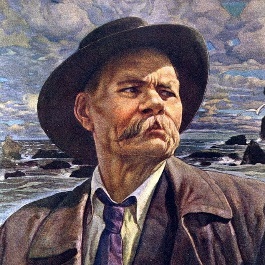 Задание 1. Впиши данные о произведении в карточку. Задание 2. Разгадай ребус и запиши слово. 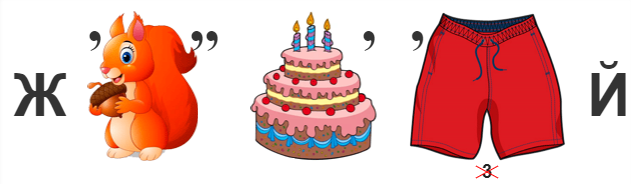 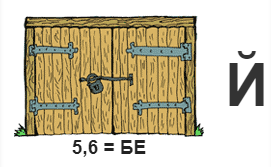 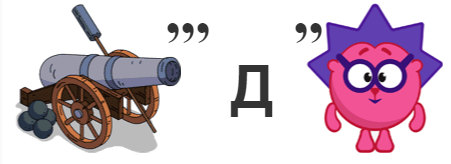 ……………………………………      ………………….        ……………………………….Задание 3. Раскрась слова с их толкованием одинаковым цветомПИЧУЖКИ            ЧЕРЕЗЧУР           ЧВАНЯТСЯ          ЧЕБУРАХНЕШЬСЯ      ОЧЕНЬ                     УПАДЁШЬ          ПТИЧКИ               ВАЖНИЧАТЬЗадание 4. Разгадай кроссвордКто приносил Пудику букашек?Мяконький такой воробышек, словно…..Кто чуть не съел воробышка?Тот, про кого Пудик сочинил песнюЧересчур черна, чересчурЗадание 5. Восстанови цитатный план, расставив цифры в правильном порядкеА зачем деревья качаются?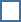 Пел и вывалился из гнездаЧто такое Божий мир?И всё кончилось благополучно Подул однажды ветерА кошка сидит на землеЗадание 6. Прочитай записи. Если согласен, поставь «+», если не согласен «-»Задание 7. Запиши на карточках слова, с помощью которых можно описать Пудика. Пользуйся словами для справок.                                                        ПУДИК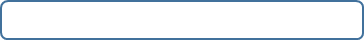 Слова для справок: добрый, любопытный, весёлый, доверчивый, умный, невнимательный, упрямыйЗадание 8. Вспомни рассуждения Пудика о Божьем мире. Дополни предложения словами из текста. Если деревья перестанут качаться, то и________________________ не будет.Когда я вырасту большой, я сделаю так, чтобы все ________________________.Пудик не верил маме; он ещё не знал, что если маме не верить,___________________________. Задание 9. Отметь пословицу, которая раскрывает смысл рассказа.   Послушному сыну материнский наказ не тягостен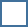    Других слушай, а делай по-своему.   Чем бы дитя не тешилось, лишь бы не плакало.Задание 10.  Перечитай ещё раз песенку, которую сочинил Пудик. Вставь подходящие слова.Эх, ____________________ человек, у тебя две ________________,Хоть и очень ты _______________, едят тебя __________________.А я ____________________ , совсем зато сам мошек ____________ .Задание 11. Раскрась рисунок, подходящий к прочитанному произведению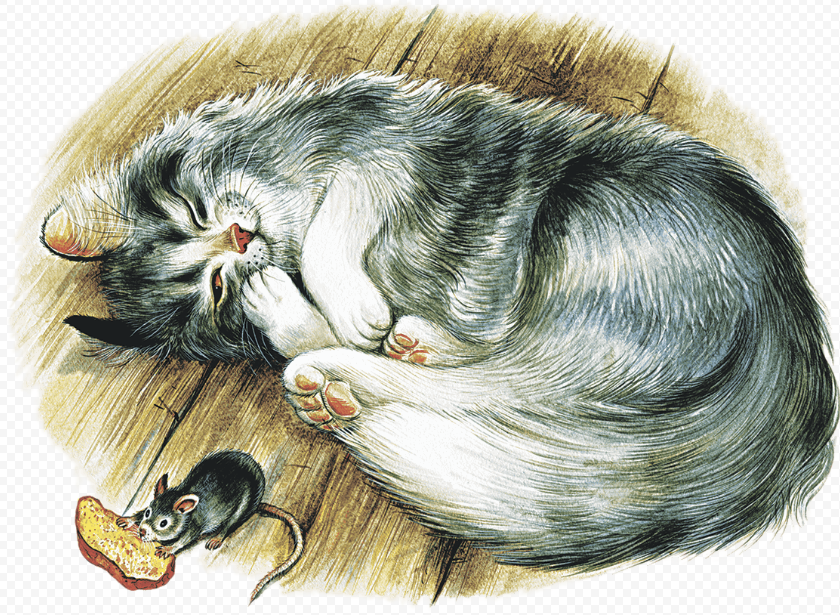 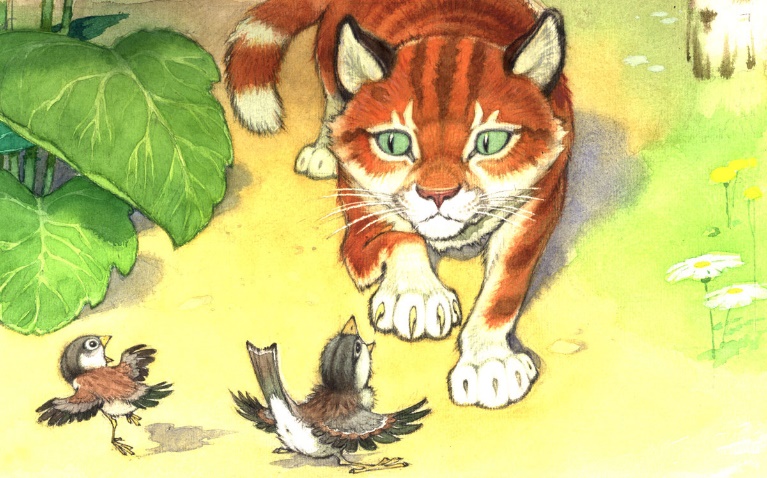 Автор 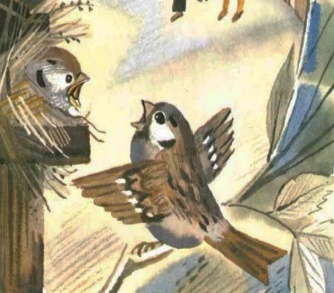 Название Жанр Тема произведения    О природе                         О животных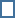   О детях                           О приключениях53421Воробьишка жил в лесу на самой верхней ветке берёзыВоробьишка был любопытнымНа всё у Пудика было своё объяснениеКошке всё-таки удалось вытащить Пудика из гнездаКошка сравнивала Пудика с котёнком